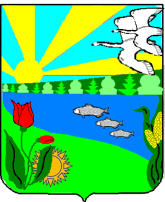 Администрация  Песковатского сельского поселениеГородищенского муниципального района Волгоградской областих.Песковатка Городищенского муниципального района Волгоградской области  тел. (268) 4-11-17П О С Т А Н О В Л Е Н И Еот   01 .03 .2021  г.                                                                        №  11О внесении изменений в постановление администрации Песковатского сельского поселения от 03.08.2020г. № 61 "Об утверждении реестра мест (площадок) накопления твердых коммунальных отходов на территории Песковатского сельского поселения"В соответствии с Федеральным законом от 06.10.2003 N 131-ФЗ "Об общих принципах организации местного самоуправления в Российской Федерации", статьей 13.4 Федерального закона от 24.06.1998 N 89-ФЗ "Об отходах производства и потребления", Постановлением Правительства РФ от 31.08.2018 N 1039 "Об утверждении Правил обустройства мест (площадок) накопления твердых коммунальных отходов и ведения их реестра", Уставом Песковатского сельского поселения, Решением Песковатского Совета депутатов от 25.12.2014г. № 28 "Об утверждении Правил благоустройства территории Песковатского сельского поселения", ПОСТАНОВЛЯЕТ:1. Внести в постановление администрации Песковатского сельского поселения от 03.08.2020г. № 61 «Об утверждении реестра мест (площадок) накопления твердых коммунальных отходов на территории Песковатского сельского поселения следующие изменения:1.1. Приложение № 1 к Постановлению изложить в новой редакции:2. Обнародовать настоящее постановление на информационных стендах и разместить на официальном сайте Песковатского сельского поселения в информационно-коммуникационной сети Интернет.3. Контроль за исполнением настоящего постановления оставляю за собой.Приложение № 1К Постановлению № 11 от 01.03.2021г.Реестр
мест (площадок) накопления ТКО на территории Песковатского сельского поселенияГлава Песковатскогосельского поселения                                                                         А.А.Торшин№Собственник (владелец) контейнерной площадки (полное наименование)Место расположение контейнерной площадкиКоличество контейнеров (шт)Сведения об используемом покрытииОбъём контейнеров (м3)ТехническиеХарактеристикиМест (площадок) накопления ТКОИсточники образования ТКО, которые складируются на площадке1Администрация Песковатского сельского поселениях. Песковатка ул. 40 лет Победы, напротив дома № 241Грунт1,1подъездные пути - асфальт, грунтовая дорога, Расстояние до жилых  зданий, строений - 100м.Жители х.Песковатка2Администрация Песковатского сельского поселениях. Песковатка пер. Мелиораторов, напротив дома №73Грунт1,1подъездные пути - асфальт, щебень,   Расстояние до жилых  зданий, строений - 100м.Жители х.Песковатка3Администрация Песковатского сельского поселениях. Песковатка ул. Центральная, напротив дома №112Грунт1,1подъездные пути - асфальт, грунтовая дорога, Расстояние до жилых  зданий, строений - 100м.Жители х.Песковатка4Администрация Песковатского сельского поселениях.Песковатка ул. Центральная, напротив дома №132Грунт1,1подъездные пути - асфальт, грунтовая дорога, Расстояние до жилых  зданий, строений - 100м.Жители х.Песковатка5Администрация Песковатского сельского поселениях. Песковатка, ул. Центральная, напротив дома №163Грунт1,1подъездные пути - асфальт, основание бетонное, Расстояние до жилых  зданий, строений - 100м.Жители х.Песковатка6Администрация Песковатского сельского поселениях. Песковатка ул.Центральная, напротив дома №303Грунт1,1подъездные пути - асфальт, основание бетонное, Расстояние до жилых  зданий, строений - 100м.Жители х.Песковатка7Администрация Песковатского сельского поселениях. Песковатка, пер. Березовский, напротив дома №12Грунт1,1подъездные пути - щебень, грунтовая дорога, основание щебень, Расстояние до жилых  зданий, строений - 100м.Жители х.Песковатка8Администрация Песковатского сельского поселениях. Песковатка, ул. Гули Королевой, напротив дома №262Грунт1,1подъездные пути - щебень,   основание щебень, Расстояние до жилых  зданий, строений - 100м.Жители х.Песковатка9Администрация Песковатского сельского поселениях. Песковатка, Гули Королевой, напротив дома №142Грунт1,1подъездные пути - щебень, основание бетонное, Расстояние до жилых  зданий, строений - 100м.Жители х.Песковатка10Администрация Песковатского сельского поселениях. Песковатка, ул.Степная,212Грунт1,1подъездные пути - грунтовая дорога , основание щебень, Расстояние до жилых  зданий, строений - 100м.Жители х.Песковатка11Администрация Песковатского сельского поселениях. Песковатка, ул. Павших Борцов, напротив дома №13Грунт1,1подъездные пути - щебень, основание щебень, Расстояние до жилых  зданий, строений - 100м.  Жители х.Песковатка12Администрация Песковатского сельского поселениях. Песковатка, ул.Павших Борцов, напротив дома  №33Грунт1,1подъездные пути - асфальт,щебень, основание грунт, Расстояние до жилых  зданий, строений - 100м.Жители х.Песковатка13Администрация Песковатского сельского поселениях. Песковатка, ул.Молодежная, напротив дома №22Грунт1,1подъездные пути - грунтовая дорога, основание грунт, Расстояние до жилых  зданий, строений - 100м.Жители х.Песковатка14Администрация Песковатского сельского поселениях. Песковатка, ул. Молодежная, напротив дома №123Грунт1,1подъездные пути - грунтовая дорога, основание грунт, Расстояние до жилых  зданий, строений - 100м.Жители х.Песковатка15Администрация Песковатского сельского поселениях.Песковатска, ул. Спотивная, напротив дома №51Грунт1,1подъездные пути - грунтовая дорога, основание грунт, Расстояние до жилых  зданий, строений - 100м.Жители х.Песковатка16Администрация Песковатского сельского поселениях. Песковатка, ул. Спортивная, напротив дома №172Грунт1,1подъездные пути - грунтовая дорога, основание грунт, Расстояние до жилых  зданий, строений - 100м.Жители х.Песковатка17Администрация Песковатского сельского поселениях.Песковватка, ул. Спортивная, напротив дома №302Грунт1,1подъездные пути - грунтовая дорога, основание грунт,  Расстояние до жилых  зданий, строений - 100м.Жители х.Песковатка18Администрация Песковатского сельского поселениях. Песковатка, пер. Майский, напротив дома №72Грунт1,1подъездные пути - грунтовая дорога, основание грунт, Расстояние до жилых  зданий, строений - 100м.Жители х.Песковатка19Администрация Песковатского сельского поселениях. Песковаткаул.Новостройка, напротив дома №12Грунт1,1подъездные пути - грунтовая дорога, основание грунт, Расстояние до жилых  зданий, строений - 100м.Жители х.Песковатка20Администрация Песковатского сельского поселениях. Песковатка ул. Зотова, напротив дома №112Грунт1,1подъездные пути - грунтовая дорога, основание грунт, Расстояние до жилых  зданий, строений - 100м.Жители х.Песковатка21Администрация Песковатского сельского поселениях.Песковатка ул. Донская, напротив дома №222Грунт1,1подъездные пути - грунтовая дорога , щебень, основание грунт, Расстояние до жилых  зданий, строений - 100м.Жители х.Песковатка22Администрация Песковатского сельского поселениях.Песковатка ул.Дзержинского, напротив дома №212Грунт1,1подъездные пути - грунтовая дорога, основание грунт, Расстояние до жилых  зданий, строений - 100м.Жители х.Песковатка23Администрация Песковатского сельского поселениях.Песковатка пер. Центральный, напротив дома №32Грунт1,1подъездные пути - грунтовая дорога, основание бетонные плиты, Расстояние до жилых  зданий, строений - 100м.Жители х.Песковатка24Администрация Песковатского сельского поселениях. Песковатка, ул. Заречная, напротив дома  №321Грунт1,1подъездные пути - грунтовая дорога, основание грунт, ограждение не имеется, Расстояние до жилых  зданий, строений - 100м.Жители х.Песковатка25Администрация Песковатского сельского поселениях. Песковатка, ул. Заречная, напротив дома №242Грунт1,1подъездные пути - грунтовая дорога, основание грунт, Расстояние до жилых  зданий, строений - 100м.Жители х.Песковатка26Администрация Песковатского сельского поселениях.Песковатка, ул.Заречная, напротив дома №192Грунт1,1подъездные пути - грунтовая дорога, основание грунт, Расстояние до жилых  зданий, строений - 100м.Жители х.Песковатка27Администрация Песковатского сельского поселениях.Песковатка, ул.Заречная, напротив дома №113Грунт1,1подъездные пути - грунтовая дорога, основание грунт, Расстояние до жилых  зданий, строений - 100м.Жители х.Песковатка28Администрация Песковатского сельского поселениях.Песковатка, ул.Лазоревая, напротив дома №41Грунт1,1подъездные пути - грунтовая дорога, основание грунт, Расстояние до жилых  зданий, строений - 100м.Жители х.Песковатка29Песковатская средняя школа-филиал МБОУ «Городищенская СШ № 1»х.Песковаткаул. Центральная № 112Брусчатка1,1 подъездные пути - грунтовая дорога, основание грунт, Расстояние до жилых  зданий, строений - 100м.Песковатская средняя школа-филиал МБОУ «Городищенская СШ № 1»30х. Песковатка ВАПК Волгоградская АгроПромышленная Компаниях.Песковатка, ул.Заречная, напротив дома № 21Грунт1,1подъездные пути - грунтовая дорога, основание грунт, Расстояние до жилых  зданий, строений - 100м.ВАПК Волгоградская АгроПромышленная Компания31х.  Песковатка ИП Самойленко А.Е.х.  Песковатка ул. Спортивная, 121Бетонное 0,75подъездные пути - грунтовая дорога, основание грунт, Расстояние до жилых  зданий, строений - 100м.ИП Самойленко А.Е.32х.  Песковатка ИПЮдина В.Г.х.  Песковатка ул. Спортивная, 121Бетонное 0,75подъездные пути - грунтовая дорога, основание грунт, Расстояние до жилых  зданий, строений - 100м.ИПЮдина В.Г.